ORDINmun. Chişinău___ __________ 2022    				                                              Nr._________Cu privire la modificarea Ordinului ministrului finanțelor nr.135/2017 cu privirela aprobarea formularelor dărilor de seamă cevizează impozitul unic datorat de rezidențiiparcurilor pentru tehnologia informațieiÎn temeiul art.373 alin.(1) și art.374 alin.(1) din Codul fiscal nr.1163/1997 (republicat în Monitorul Oficial al Republicii Moldova din 8 februarie 2007, ediție specială), cu modificările şi completările ulterioare, precum și în legătură cu modificările efectuate în Codul fiscal prin Legea nr.204/2021 pentru modificarea unor acte normative (Monitorul Oficial al Republicii Moldova, 2021, nr.325-333, art.494),ORDON:1. Ordinul ministrului finanțelor nr.135/2017 cu privire la aprobarea formularelor dărilor de seamă ce vizează impozitul unic datorat de rezidenții parcurilor pentru tehnologia informației (Monitorul Oficial al R. Moldova, 2017, nr.399-410, art.2014) se modifică după cum urmează:1) În textul Ordinului și în anexele acestuia, cuvintele „salariul şi alte plăţi” la orice formă gramaticală se substituie cu sintagma „plăți salariale” la forma gramaticală corespunzătoare;2) La pct.4, cuvintele „salariul și alte plăți salariale” se substituie cu cuvintele „plăți salariale”;3) Coloana 4 din anexă la Declarație cu privire la impozitul unic, după textul „De la începutul anului calendaristic” se completează cu textul „sau de la aplicarea regimului special de impozitare”;4) Anexa nr.2 la Ordin se modifică după cum urmează: 	a) La subpct.9 din pct.I, textul „vânzarea produselor (mărfurilor), prestarea serviciilor, executarea lucrărilor” se substituie cu cuvântul „vânzări”;	b) La subpct.10 din pct.I, textul „(cel puţin 1 zi)”, se substituie cu textul „(au lucrat ori s-au aflat în orice tip de concediu plătit sau altă situaţie în care, în regim standard de impozitare, ar fi realizat venit asigurat cel puţin o zi în baza unui contract individual de muncă încheiat cu rezidentul parcului pentru tehnologia informaţiei)”;	c) Pct.II după subpct.1 se completează cu subpunctul 11 cu următorul cuprins:	„ 11. În col.4 se vor reflecta indicatorii de la începutul anului calendaristic respectiv, dacă statutul de rezident al parcului a fost dobândit în anii calendaristici precedenți, sau de la aplicarea regimului special de impozitare, dacă statutul de rezident al parcului a fost dobândit în anul calendaristic curent.”5) În anexa nr.3 col.4 din tabel, textul „salariu, plăţi de stimulare şi compensare” se substituie cu textul „plățile salariale”;6) În anexa nr.4 la pct.11, textul „venitului din salariu îndreptat spre achitare în perioada fiscală, care include salariul de bază, salariul suplimentar, precum şi plăţile de stimulare şi compensare, inclusiv facilităţile acordate de către angajator” se substituie cu textul „plăților efectuate angajaţilor sau în folosul acestora de către rezidenţii parcurilor pentru tehnologia informaţiei în baza legislaţiei muncii şi actelor normative ce conţin norme ale dreptului muncii.”.7) În anexa nr.5 col.1 din tabel, textul „salariu, plăți de stimulare și compensare” se substituie cu textul „plăți salariale”;8) În anexa nr.6 pct.2, textul „salariu îndreptat spre achitare în perioada fiscală, care include salariul de bază, salariul suplimentar, precum şi plăţile de stimulare şi compensare, inclusiv facilităţile acordate de către angajator” se substituie cu textul „plățile efectuate angajatului sau în folosul acestuia, în perioada fiscală, în baza legislaţiei muncii şi actelor normative ce conţin norme ale dreptului muncii”.2. Modificările aprobate prin prezentul Ordin se aplică pentru perioadele fiscale de declarare începând cu luna mai 2022. Ministru	      				         Dumitru BUDIANSCHI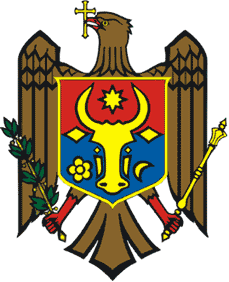 
MINISTERUL FINANŢELORAL REPUBLICII MOLDOVA
Coordonat cu (funcția/subdiviziunea)Prenumele, NumeleDataSemnăturaSecretar de StatȘef adjunct DPFVCorina ALEXADirectoare SFSRozalina ALBUDirector adjunct SFSGheorghe RADUDirector adjunct SFSIuri LICHIIȘef DSIAȘef DDIAndrei DUCAȘef DGEJValeria NEDELEAȘef al DGMITIgor LAZARIExecutor, tel.: (022) 82 33 70e-mail: irina.trocin@sfs.mdIrina TROCIN